ΘΕΜΑ : ΠΡΟΣΚΛΗΣΗ ΥΠΟΒΟΛΗΣ ΟΙΚΟΝΟΜΙΚΩΝ ΠΡΟΣΦΟΡΩΝ ΓΙΑ ΤΗΝ ΕΚΠΑΙΔΕΥΤΙΚΗ ΕΠΙΣΚΕΨΗ ΤΩΝ ΜΑΘΗΤΩΝ ΤΗΣ Β’ ΤΑΞΗΣ ΤΟΥ   1ου  ΓΥΜΝΑΣΙΟΥ ΠΟΛΙΧΝΗΣΤο σχολείο μας προκηρύσσει διαγωνισμό για τη διοργάνωση της εκπαιδευτικής επίσκεψης στο Πολεμικό Μουσείο Θεσσαλονίκης και στο Εργοστάσιο Σοκολάτας (εντός της ΔΕΘ). Δικαίωμα συμμετοχής στο διαγωνισμό έχουν μόνο ταξιδιωτικά πρακτορεία που διαθέτουν ισχύουσα άδεια λειτουργίας από τον ΕΟΤ.Στοιχεία Εκδρομής :Τόπος : ΘεσσαλονίκηΧρόνος : 27  Ιανουαρίου  2015 Διάρκεια : 1 ημέραΣυμμετέχοντες μαθητές : 42Συνοδοί καθηγητές : 3Μετακίνηση : οδικώςΠρόγραμμα Επισκέψεων :Πολεμικό Μουσείο ΘεσσαλονίκηςΕργοστάσιο ΣοκολάταςΑπαραίτητοι Όροι :Ασφάλεια αστικής ευθύνης και ευθύνης διοργανωτήΛεωφορείο σύγχρονο σε άρτια κατάσταση, σύμφωνα με την υπάρχουσα νομοθεσία, διαθέσιμο σε όλη τη διάρκεια της εκδρομήςΔωρεάν συμμετοχή των συνοδών καθηγητώνΟι οικονομικές προσφορές θα πρέπει να :Προσφέρουν τιμή για το λεωφορείοΚατατεθούν σε κλειστούς φακέλους στο γραφείο της Διεύθυνσης του 1ου Γυμνασίου ΠολίχνηςΝα συνοδεύονται από υπεύθυνη δήλωση ότι το πρακτορείο διαθέτει ειδικό σήμα λειτουργίας σε ισχύ.         	 Ο Διευθυντής                                                             Ζαβλιάρης ΑθανάσιοςΕΛΛΗΝΙΚΗ ΔΗΜΟΚΡΑΤΙΑ				ΥΠΟΥΡ. ΠΑΙΔΕΙΑΣ   ΚΑΙ ΘΡΗΣΚ/ΤΩΝΠΕΡ/ΚΗ Δ/ΝΣΗ ΠΡΩΤ. & ΔΕΥΤ/ΘΜΙΑΣ ΕΚΠ/ΣΗΣΚΕΝΤΡΙΚΗΣ ΜΑΚΕΔΟΝΙΑΣΔ/ΝΣΗ Δ/ΒΑΘΜΙΑΣ ΕΚΠ/ΣΗΣ ΔΥΤ. ΘΕΣ/ΝΙΚΗΣΠρος :Δ/ΝΣΗ Δ/ΒΑΘΜΙΑΣ ΕΚΠ/ΣΗΣ ΔΥΤ. ΘΕΣ/ΝΙΚΗΣ1ο Γυμνάσιο ΠολίχνηςΤαχ. Δ/νση     : Σταδίου και Σχολείου 1Τ.Κ.                : 56533Πληροφορίες : κ. Ζαβλιάρης ΑθανάσιοςΤηλ.–FAX      : 2310/655-704e-mai              :  mail@1gym-polichn.thess.sch.gr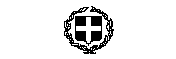 